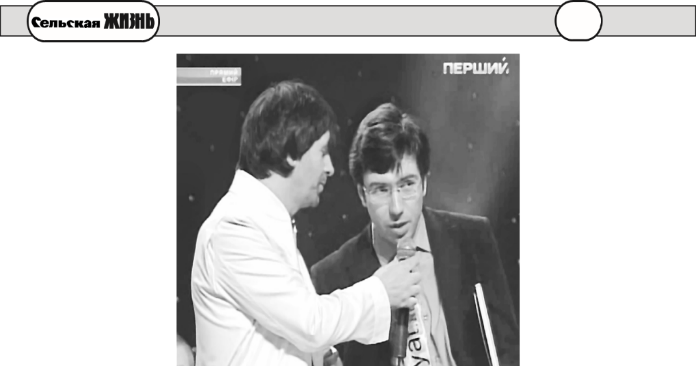 A film that for the first time in 3D format films history reflects the pain and hopes of those who work with their own hands on the ground and the fate of the ground itself can come out on world screens. Given the blessing of the co-author of legendary “Santa-Barbara” Vladimir Horunzhy Sergey Nazarov (nazarov.tv) got the prize for Best Full-length Feature Film Scenario 2011 year. Famous actors would like to participate in this project and the mass media of different countries name the dramatist  Nostradamus. All events, that were written in the work, fully tied together stitched and registered by the notary, came true on the exact day in the 80-million people state. By order of editorship “Rural Living” journalist Yakov Evglevsky met with the author of future blockbuster “Forward, Black!” drinking a cup of coffee (of course, black coffee).Ya. Ev.: Sergey, what were you thinking of choosing the title of the film? You understood clearly that this adjective would elicit certain associations from a non-expert in history, did not you? N.: First of all, I would like to explain for everybody. The country, which the Great Pyramids were built in, was titled by its citizens Black … and they called themselves the same way. Egypt is a posterior title derived from Greco-Macedonian conquerors who appeared many centuries later. But, as the upcoming film is a comedy (and the modern audience are drawn towards this genre), I have indulged in using this pun and not only in the way the Russians can think of.Ya.Ev.: Ok. But it is obvious you are trying “to dig” deeper for the roots, i.e. the social, public, economic and even – I daresay – political problems of the ancient power. Are several thousands years of history and progress so closely connected with each other? Or is it a consequence of your artistic vision? N.: I strongly object to the latter and not because of modesty. I have grown up in the USSR and the past quarter century not only have not made me forget everything I learnt in my youth but unfortunately proved repeatedly the correctness of Marxism-Leninism classics. Economics is the basis of politics … there is only one common enemy for a German, Russian and American labourer a German, Russian and American capitalist. So I can boast solely of resistance of my beliefs and my objection to compromising with producers and other specialists. Although, of course, I may be consciously run to extremes, it is a classical method, which conveys art a meaning.Ya.Ev.: But we love him for these vivid extremes! An artist has a wonderful gift from God to write, make films, play in the way that he experiences and feels like. But why have you chosen exactly Egypt (for the sake of convenience I shall keep to the usual name)? You have hit the mark – the revolution, which is described in your scenario, came true in the same year and on the same day in modern Egypt. How did it happen? Or is this question nonsensical?N.: Sensical! (Laughing) By and large, in my youth I used to pursue science, to work as a theoretical physicist. But, you know, you cannot meet either former scientists or KGB servicemen in the world. And, as for this issue, before I started the writing of my scenario I had explored historical documents very carefully. Today all information is absolutely accessible. But nobody wants to think and analyze.  Frankly speaking, I reject vigorously the comparison with Michel Nostradamus. In my work I was guided by my own life experience, I hope not little. There is a film about it “Paper souls” (two series). Despite the fact that it is documental it also has won a prize at International Film Festival. In my work, as you have correctly noticed, I am digging for the roots and they appear to be strong and deep and “uneradicated” during last centuries. And when they phoned me from Egypt at midnight and named me Nostradamus, it made me think a lot. As a person who understands the meaning of probability theory learnt that this “coincidence” is the first one in art history in general, I got the explanation of this phenomenon within the framework of classical materialism was impossible. That is why I started changing gradually my worldview. But the main thing is, that I considered it as the proof of the rightness of the super-idea put in the scenario of my film. Ya.Ev.: By the way, thank you for presenting me a copy with your autograph. But reading the text soon I, a historian by profession, stopped considering it as a historical one, I am sorry. Especially two moments have stuck to my memory – the attempts of the Pharaoh to bring up young people by the anti-alcohol campaign and to fight against youthful fun that is very close to idleness, and putting boxes for complaining of heartless officials all over the country. It is so similar to some modern political tweeters. Very recognizable!N.: And also the fight against corruption, renaming law-enforcement agencies and their incessant reforms…Ya.Ev.: But it ended up rather sadly in Egypt. Then and now. Let’s compare it with our own life. What can Russia and we all expect?N.: Why are you talking solely about Russia? Arabs tell me that this is exactly about them, Americans give me advice how I can point out their problems. In the same way act our “democratic” neighbors in European Union. But I would like to give emphasis to our half-brothers – the citizens of Ukraine. First of all because it was the stage of Palace “Ukraina” on live holiday broadcast of TV channel “Pershiy” 23 February 2012 that made people learn about my work that I do for the sake of people. And the prize of international jury under the chairmanship of Hollywood producer the co-author of legendary “Santa-Barbara” Vladimir Horunzhy for Best Full-length Feature Film Scenario is a proof that our work has serious basis …Ya.Ev.: You said “our” meaning not only yourself, right?N.: Of course, I did not! I can only recall Newton who said: “If I have seen further it is by standing on the shoulders of giants”. Jn the website forwardblack.com there are photos and videos of my dearest teachers and senior colleagues  who always support me in my need – Ivan Ivanovitch Krasko, Yuriy Galtsev, Andey Urgant.Ya.Ev.: But it cannot be true that even these popular people gave your advice to register your author rites on a certain day…N.: Well, THAT day I did not know them. It happened later. However, I would remember you as a person who knows the original the fact, that so many events and speeches of the characters have come true and said aloud by famous people that random coincidence probability is calculated in minus two-digit numbers. But let’s not digress from Ukraine. The events there are the best answer for your question. Lately they have phoned me from Kiev and reminded the words of Yanukovitch that he is responsible for bread on the tables of his voters as their father and this is the exact quotation from my scenario. The flag of our neighbors symbolizes the blue sky above wheat fields. As for the Russian one maybe it is time to change it for black-and-blue. And the last color is in the form of gas-oil flame. Ya.Ev.: I am interested in the concept, if you wish, the ideological side of your work. What is going to happen in the world in the foreseeable future? And how can (or cannot) you work influence it?N.: Frankly speaking, I live according to the principle “do everything you can and come what will”. Or as cat Matroskin in “Prostokvashino”: “Postman Pechkin, tell Sharik the truth about it – open his eyes!” I refuse to think instead of other people and do not impose anybody my will. Answering your question I would like to return to the point and remind of the main subject of your respected edition newspaper “Rural living”. I think, if this modern, absolutely deformed, economical system, that causes the possession of nearly all resources by different parasitical mediators and the begging of those who grow bread, build, produce, explore and cultivate (we remember Lenin’s words of “base and superstructure”!), continues existing, it will end up with the inevitable (and quick!) crash of everything and everybody. And the transformation black earth to a desert. The way it happened in Egypt. Who remembers now the cradle of agricultural civilization? Well, maybe it is funny but today for Russian landowners Egypt, which was the main source of bread for Great Rome, has become one of the biggest buyer of our grain. If we do not take into consideration this sorrowful fact, we shall find ourselves in the same place. So in fact my international project openly express the interests of our long-suffering agricultural-industrial complex and all national peasantry. I would notice – absolutely gratis!Ya.Ev.: Varnished tale can't be round. It is so difficult for the project that expresses interests of an “earth” man, a man from the countryside nearly the first time since Soviet times. Our edition knows it firsthand!In the photo: live broadcast of TV channel “Pershiy”. Kiev, Palace “Ukraina”. Rewarded Sergey Nazarov is promising the organizer of the arrangement, Ukranian signer Stepan Bolotenyuk, and the audience to justify their hopes. The honorary president of the Gardeners Union of Russia Vasiliy Ivanovitch Zaharyashev has briefly commend our conversation: “I would cross my heart and swear that if this real genocide of farmers and gardening movement does not end up we shall repeat the Way of the Cross in Russia at the begging of XX century after the death of Petr Stolipin! And it will not be centuries as in Egypt because everything happens now at the speed of light. Before we know where we are, we shall be able to see people cultivating earth only in cinema. 